Nr. 1205 / 14.02.2017.Către,TOATE UNITĂŢILE ŞCOLAREÎn atenţia directorilor şi profesorilor pregătitori	Prin prezenta vă rugăm ca până în data de 10 martie 2017 să ne transmiteţi listele nominale ale elevilor liceeni (cls. IX-XI) participanţi la concursul „Alege! Este dreptul tău!”. Elevii liceeni care vor participa la concurs (testul grilă şi prezentarea eseului) sunt rugaţi să aibă asupra lor cărţile de identitate. Concursul va avea loc în data de 18 martie, sâmbătă, ora 10.00. Revenim cu detalii legate de locația concursului pentru liceeni.Regulamentul concursului îl puteți găsi accesând link-ul: http://www.anpc.gov.ro/galerie/file/alege/REGULAMENT.PDF sau pe site-ul I.Ș.J. Covasna.	De asemenea, desenele elevilor din clasele I-VI (I-III şi IV-VI) şi creaţiile grafice (desen monocrom sau color, schiţă, pictură, desen pe calculator etc.) ale elevilor din clasele VII-VIII vor fi transmise la I.Ş.J. Covasna, în atenţia inspectorului educativ prof. Zágoni Imola, sau la sediul C.J.P.C. (str. Gábor Áron nr. 1, Sf. Gheorghe) tot până în data de 10 martie 2017. Tema pentru clasele I-VI şi VII-VIII este realizarea unui desen/creaţie grafică care să reprezinte o pagină web de comercializare a unui produs sau serviciu. 	Vă reamintim, că tema concursului în acest an este „Drepturile consumatorilor în era digitală”, tema pentru eseu (pentru elevii liceeni) este „Cumpăr online și știu ce drepturi am!”.Ataşăm Regulamentul concursului şi anexa la regulament.	Inspector Şcolar General,	                                    	 Inspector şcolar pentru   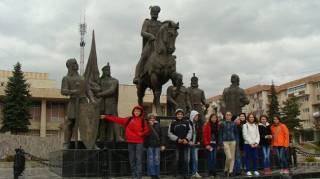    prof. KISS IMRE       	                                  		   educaţie permanentă								şi activităţi extraşcolare,	                                                                                            prof. ZÁGONI IMOLA